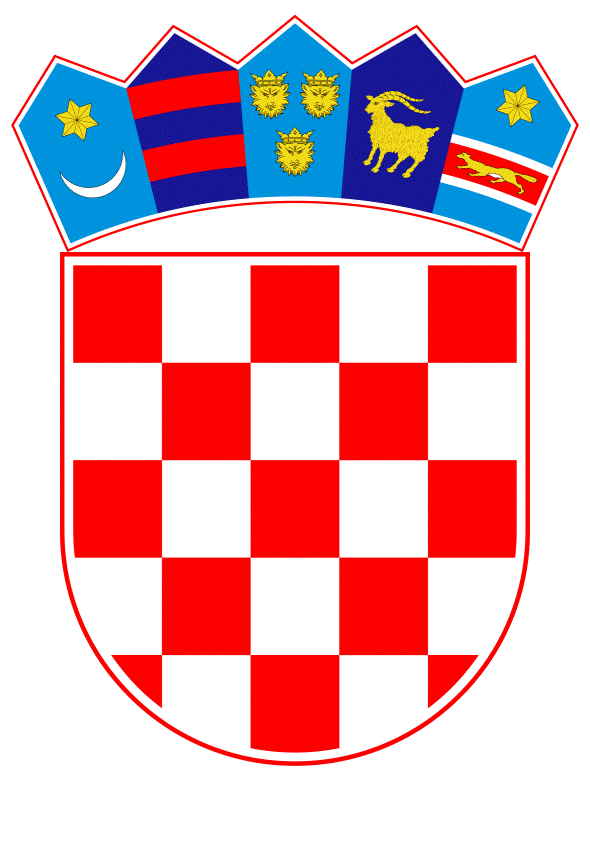 VLADA REPUBLIKE HRVATSKEZagreb, 3. prosinca 2020.______________________________________________________________________________________________________________________________________________________________________________________________________________________________Banski dvori | Trg Sv. Marka 2 | 10000 Zagreb | tel. 01 4569 222 | vlada.gov.hrPRIJEDLOG		Na temelju članka 31. stavka 3. Zakona o Vladi Republike Hrvatske (Narodne novine, br. 150/11, 119/14, 93/16 i 116/18), Vlada Republike Hrvatske je na sjednici održanoj _____________ 2020. godine donijela Z A K LJ U Č A K		Daje se prethodna suglasnost predstavniku Vlade Republike Hrvatske za prihvaćanje amandmana:Odbora za zakonodavstvo Hrvatskoga sabora, koje je Odbor podnio na 11. sjednici održanoj 1. prosinca 2020., na članak 2. Prijedloga zakona o izmjenama i dopuni Zakona o financiranju jedinica lokalne i područne (regionalne) samouprave, s Konačnim prijedlogom zakona, P.Z. br. 73 iKluba zastupnika SDSS u Hrvatskome saboru, koje Klub podnio 2. prosinca 2020. na članak 2. Prijedloga zakona o izmjenama i dopuni Zakona o financiranju jedinica lokalne i područne (regionalne) samouprave, s Konačnim prijedlogom zakona, P.Z. br. 73.Klasa:		Urbroj:		Zagreb,	PREDSJEDNIK	mr. sc. Andrej PlenkovićO B R A Z L O Ž E N J EOdbor za zakonodavstvo Hrvatskoga sabora, predložio je amandman od 1. prosinca 2020. godine, na članak 2. Prijedloga zakona o izmjenama i dopuni Zakona o financiranju jedinica lokalne i područne (regionalne) samouprave, s Konačnim prijedlogom zakona, P.Z. br. 73, koji glasi:„U članku 2. stavcima 2. i 3. briše se zarez i riječi: „koja se isplaćuju iz razdjela 025 – MINISTARSTVO FINANCIJA,“. Kluba zastupnika SDSS u Hrvatskome saboru, predložio je amandman 2. prosinca 2020. također na članak 2. Prijedloga zakona o izmjenama i dopuni Zakona o financiranju jedinica lokalne i područne (regionalne) samouprave, s Konačnim prijedlogom zakona, P.Z. br. 73, koji glasi:„U članku 2. dodanom članku 8.a stavcima 2. i 3. zarez i riječi: „koja se isplaćuju iz razdjela 025 – MINISTARSTVO FINANCIJA,“ brišu se. Odbor za zakonodavstvo Hrvatskoga sabora i Kluba zastupnika SDSS u Hrvatskome  saboru svojim amandmanima predlažu brisanje dijela teksta iz stavka 2. i 3. članka 2. koji je suvišan s obzirom na sadržaj stavka 1.Predloženi amandmani se prihvaćaju.Članak 2. mijenja se i glasi: „Članak 8.a(1) Sredstva fiskalnog izravnanja iz članka 8. stavka 1. ovoga Zakona osiguravaju se u državnom proračunu Republike Hrvatske na razdjelu 025 – MINISTARSTVO FINANCIJA.(2) Sredstva fiskalnog izravnanja iz stavka 1. ovoga članka nenamjenska su sredstva i smatraju se tekućim pomoćima iz državnog proračuna sukladno propisima kojima su uređena mjerila za određivanje plaća i naknada župana, gradonačelnika i općinskih načelnika i njihovih zamjenika, kao i plaća službenika i namještenika u upravnim odjelima i službama jedinica lokalne i područne (regionalne) samouprave.(3) Sredstva fiskalnog izravnanja iz stavka 1. ovoga članka nenamjenska su sredstva i ne smatraju se pomoćima iz državnog proračuna sukladno propisima kojima se propisuju uvjeti i postupak davanja suglasnosti za dugoročno zaduživanje jedinica lokalne i područne (regionalne) samouprave te davanja jamstava i suglasnosti jedinica lokalne i područne (regionalne) samouprave. “.Predloženom izmjenom članka 2. Prijedloga zakona o izmjenama i dopuni Zakona o financiranju jedinica lokalne i područne (regionalne) samouprave, s Konačnim prijedlogom zakona brisan je suvišan tekst s obzirom na sadržaj stavka 1. istoga članka.Slijedom navedenoga, odlučeno je kao u izreci Zaključka.Predlagatelj:Ministarstvo financijaPredmet:Davanje prethodne suglasnosti predstavniku Vlade Republike Hrvatske za prihvaćanje amandmana drugih predlagatelja na Prijedlog zakona o izmjenama i dopuni Zakona o financiranju jedinica lokalne i područne (regionalne) samouprave, s Konačnim prijedlogom zakona